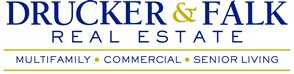 RENTAL VERIFICATION 	 (Information below to be completed by Landlord) 	Move-­‐In Date:    		Lease Ending / Move-­‐Out Date:    	Amount of Rent: $   	# of Late Payments  	# of NSF checks:   	Is there currently any past due amount owed on the resident’s account?	 YES	 NOHas the resident complied with all community policies?	 YES	 NO If NO, please explain  			Telephone 		Signature  	Date 		Printed Name & Title 	All Drucker & Falk forms and/or logos are proprietary in nature and any unauthorized reproduction or use is strictly prohibited.	Rev-­‐res-­‐20120706TO:PLEASE RETURN TO:The individual signed below has submitted a rental application to our community. Please provide the information requested and fax this form back to our office. Thank you for your prompt response.Name of Applicant (please print)   	I hereby authorize release of the information requested below for my rental address at:STREET	CITY	STATE	ZIPApplicant Signature	Date	Spouse Signature	DateThe individual signed below has submitted a rental application to our community. Please provide the information requested and fax this form back to our office. Thank you for your prompt response.Name of Applicant (please print)   	I hereby authorize release of the information requested below for my rental address at:STREET	CITY	STATE	ZIPApplicant Signature	Date	Spouse Signature	DateHas the resident caused a ‘strike’ under the Raleigh PROP ordinance?    N/A YES NODoes this resident keep an animal on the premises? YES NOIf YES, has the animal at any time caused a problem or been a nuisance? YES NOHas the resident ever had a bedbug or other pest infestation in the home? YES NOIf YES, what type of pest infestation 	? Has infestation been eradicated? YES NOHave legal proceedings ever been filed on this resident? YES NOPlease note if the applicant is a  current resident or a  past resident at your community.If this is NOT a current resident, was proper notice given? YES NOIf this is NOT a current resident, was the security deposit refunded? YES NOIf this is NOT a current resident, was the lease fulfilled? YES NOIs resident eligible for re-­‐rental? YES NO